ADSi Youth Project School Holiday Program 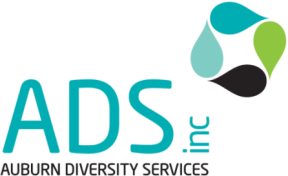 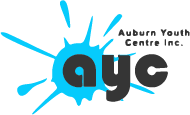 Young people 15 - 25 years old To register Call: 0422 366 253 or 0401 876 346-  Youth Team Ph : 8737 5500 or via email : molly@adsi.org.au  or tamana@adsi.org.au 1st – 12th of October 2018 1st – 12th of October 2018 1st – 12th of October 2018 1st – 12th of October 2018 1st – 12th of October 2018 MonTueWedThuFri 1st  OFFICE CLOSED FOR PUBLIC HOLIDAY2nd Macquarie University TourMeet @ ADSi 
9:30am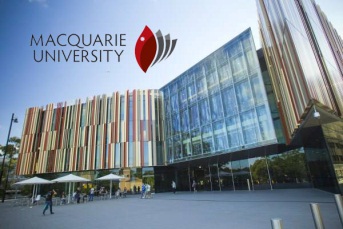 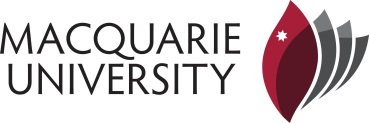 3rd 
White Card Training @XXX
9:30am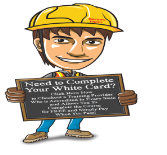     SURF LIFE SAVERMeet @ ADSi9am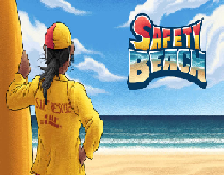 4th  GAMES DAY
@ AYC
1 - 3pm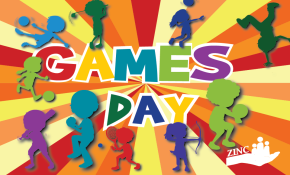 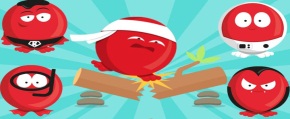 5th  Soccer Tournement@AYC
12pm – 4pm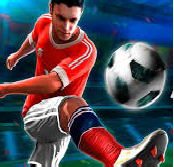 8thHealthy eating and Gardening
@ADSi 1:30pm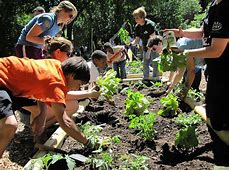 9th CITY TourMeet @ADSi9:30am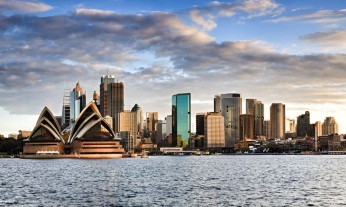 10th Individual casework by appointment
@ ADSi  9am-4:30pm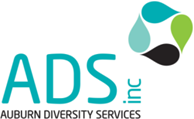 11thMovie 
@ ADSI 
2pm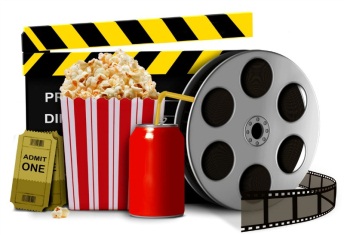 12th Volley Ball Competition@ AYC11am-4pm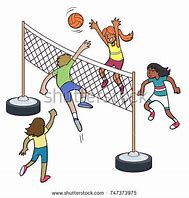 